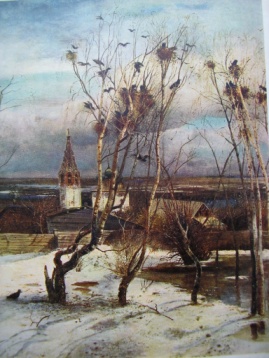 СусанинскаяВестьСусанинскаяВестьСусанинскаяВестьСусанинскаяВестьСусанинскаяВесть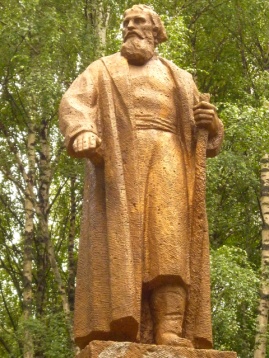 7—13апреля2014 года№ 43Еженедельная общественно-политическая газета администрации Сусанинского муниципального района Костромской областиЕженедельная общественно-политическая газета администрации Сусанинского муниципального района Костромской областиЕженедельная общественно-политическая газета администрации Сусанинского муниципального района Костромской областиЕженедельная общественно-политическая газета администрации Сусанинского муниципального района Костромской областиЕженедельная общественно-политическая газета администрации Сусанинского муниципального района Костромской областиЕженедельная общественно-политическая газета администрации Сусанинского муниципального района Костромской областиЕженедельная общественно-политическая газета администрации Сусанинского муниципального района Костромской областиЕженедельная общественно-политическая газета администрации Сусанинского муниципального района Костромской областиЕженедельная общественно-политическая газета администрации Сусанинского муниципального района Костромской областиС любовью к родному домуС любовью к родному домуС любовью к родному домуС любовью к родному домуС любовью к родному дому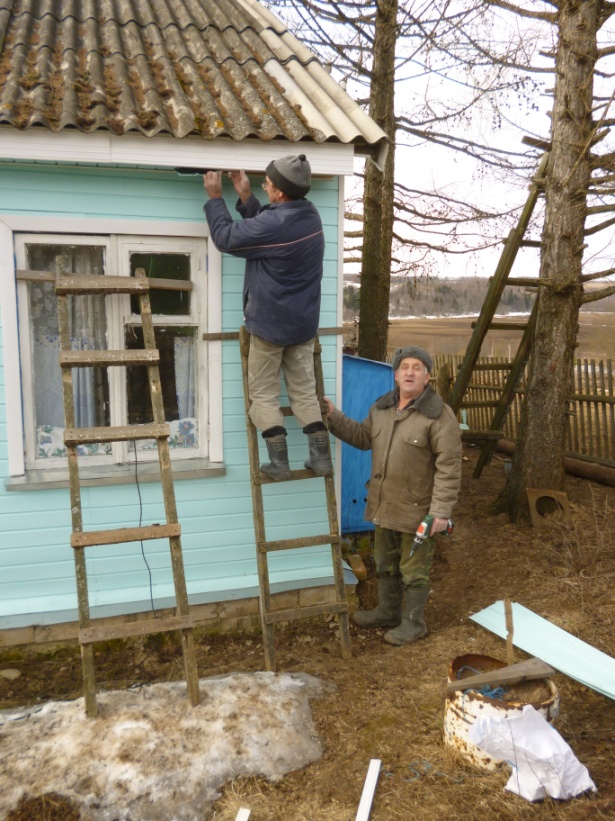 В селе Сумарокове внешний облик домов меняется в лучшую сторону. Не успел один, обшитый сайдингом, выделиться своей свежей красотой, как по-соседству закрасовался в ещё лучшем наряде другой жилой дом, третий…. После такого косметического ремонта дома становятся теплее и краше. Слева от колхозной конторы дома Бузиных, Лебедевых, Василевских теперь смотрятся по-новому. На улице Новой вслед за Алексеем Балдиным обшить свой  дом   В селе Сумарокове внешний облик домов меняется в лучшую сторону. Не успел один, обшитый сайдингом, выделиться своей свежей красотой, как по-соседству закрасовался в ещё лучшем наряде другой жилой дом, третий…. После такого косметического ремонта дома становятся теплее и краше. Слева от колхозной конторы дома Бузиных, Лебедевых, Василевских теперь смотрятся по-новому. На улице Новой вслед за Алексеем Балдиным обшить свой  дом   В селе Сумарокове внешний облик домов меняется в лучшую сторону. Не успел один, обшитый сайдингом, выделиться своей свежей красотой, как по-соседству закрасовался в ещё лучшем наряде другой жилой дом, третий…. После такого косметического ремонта дома становятся теплее и краше. Слева от колхозной конторы дома Бузиных, Лебедевых, Василевских теперь смотрятся по-новому. На улице Новой вслед за Алексеем Балдиным обшить свой  дом   решил и Павел Иванович Соколов.  Колхозный соседний дом недавно был в запустении. Сумароковцы и его приводят в порядок, чтобы в этом доме было можно жить. На этой улице проблема с дорогой. Весной здесь грязь непролазная. Засыпать канавы шлаком пока нет резона, потому что здесь начнут копать траншею под природный газ. Потом жителям улицы Новой вместе с главой поселения надо думать о том, как сделать, чтобы улица стала как новая.решил и Павел Иванович Соколов.  Колхозный соседний дом недавно был в запустении. Сумароковцы и его приводят в порядок, чтобы в этом доме было можно жить. На этой улице проблема с дорогой. Весной здесь грязь непролазная. Засыпать канавы шлаком пока нет резона, потому что здесь начнут копать траншею под природный газ. Потом жителям улицы Новой вместе с главой поселения надо думать о том, как сделать, чтобы улица стала как новая.Сусанинская Весть расскажет как естьСусанинская Весть расскажет как естьСусанинская Весть расскажет как естьСусанинская Весть расскажет как естьСусанинская Весть расскажет как естьСусанинская Весть расскажет как естьСусанинская Весть расскажет как естьСусанинская Весть расскажет как естьСусанинская Весть расскажет как естьДеловой подходС нынешнего года в районной больнице введён эффективный контракт. Чтобы, к примеру, участковый терапевт получил стимулирующие выплаты, скажем, в 15 тысяч рублей, он должен выполнить все показатели, в том числе и на отсутствие жалоб. На экономическом Совете больницы анализируют эти показатели. От них зависит коэффициент выплаты зарплаты. Объективная жалоба пациента будет эффективна, если он постарается изложить её в письменном виде.Деловой подходС нынешнего года в районной больнице введён эффективный контракт. Чтобы, к примеру, участковый терапевт получил стимулирующие выплаты, скажем, в 15 тысяч рублей, он должен выполнить все показатели, в том числе и на отсутствие жалоб. На экономическом Совете больницы анализируют эти показатели. От них зависит коэффициент выплаты зарплаты. Объективная жалоба пациента будет эффективна, если он постарается изложить её в письменном виде.Доходы радуют К концу прошедшего года в бюджет посёлка поступило денег в три раза больше, чем предполагали в начале года. В предыдущем году тоже получился такой же радостный результат. Откуда такая «манна небесная»? Дополнительными и существенными источниками стали поступления от продажи газовых сетей, которые производил район и привлечённые федеральные и областные средства, что помогло посёлку раздолжаться по линии социальной поддержки населения.Доходы радуют К концу прошедшего года в бюджет посёлка поступило денег в три раза больше, чем предполагали в начале года. В предыдущем году тоже получился такой же радостный результат. Откуда такая «манна небесная»? Дополнительными и существенными источниками стали поступления от продажи газовых сетей, которые производил район и привлечённые федеральные и областные средства, что помогло посёлку раздолжаться по линии социальной поддержки населения.Помогли вдовамСовет депутатов посёлка Сусанино совместно с поселковой администрацией решили выделить вдовам участников Великой Отечественной войны по пять тысяч рублей на ремонт жилья. По разным причинам эти вдовы в своё время не смогли войти в федеральную программу поддержки ветеранов на приобретение жилья. На деньги, выделенные уз поселкового бюджета, вдовы, где частично, а где и капитально будут стараться привести в порядок свои дома и квартиры. Помогли вдовамСовет депутатов посёлка Сусанино совместно с поселковой администрацией решили выделить вдовам участников Великой Отечественной войны по пять тысяч рублей на ремонт жилья. По разным причинам эти вдовы в своё время не смогли войти в федеральную программу поддержки ветеранов на приобретение жилья. На деньги, выделенные уз поселкового бюджета, вдовы, где частично, а где и капитально будут стараться привести в порядок свои дома и квартиры. Помогли вдовамСовет депутатов посёлка Сусанино совместно с поселковой администрацией решили выделить вдовам участников Великой Отечественной войны по пять тысяч рублей на ремонт жилья. По разным причинам эти вдовы в своё время не смогли войти в федеральную программу поддержки ветеранов на приобретение жилья. На деньги, выделенные уз поселкового бюджета, вдовы, где частично, а где и капитально будут стараться привести в порядок свои дома и квартиры. Одна на всехВ Буякове, Ломышках и Андреевском когда-то были ФАПы. Теперь о здоровье жителях этих сёл и деревень заботится всего один фельдшер – Татьяна Александровна Ляпугина. Живёт она в Буякове, ФАП находится в Андреевском. В поселениях Татьяна Александровна работает по графику. Раз в неделю ездит в Сусанино за лекарствами. В эти дни она болеет. Её подменяет врач районной больницы. Жители желают своем дорогому фельдшеру скорейшего выздоровления.Одна на всехВ Буякове, Ломышках и Андреевском когда-то были ФАПы. Теперь о здоровье жителях этих сёл и деревень заботится всего один фельдшер – Татьяна Александровна Ляпугина. Живёт она в Буякове, ФАП находится в Андреевском. В поселениях Татьяна Александровна работает по графику. Раз в неделю ездит в Сусанино за лекарствами. В эти дни она болеет. Её подменяет врач районной больницы. Жители желают своем дорогому фельдшеру скорейшего выздоровления.Сусанинская Весть. 7—13 апреля 2014 года. №43. Стр. №2.Сусанинская Весть. 7—13 апреля 2014 года. №43. Стр. №2.Сусанинская Весть. 7—13 апреля 2014 года. №43. Стр. №2.Сусанинская Весть. 7—13 апреля 2014 года. №43. Стр. №2.Сусанинская Весть. 7—13 апреля 2014 года. №43. Стр. №2.Сусанинская Весть. 7—13 апреля 2014 года. №43. Стр. №2.Вот такая арифметика…Нынешняя работа сельхозпредприятий нашего района во многом определяется итогами работы прошедшего года, где финансовые результаты у каждого хозяйства свои. Например, у ЗАО «Птицефабрика «Сусанинская» годовой итог работы составил 52 миллиона 927 тысяч рублей прибыли. ОАО ПКЗ «Медведки» вступил в новый год с убытком в 7 миллионов 989 тысяч рублей.Вот такая арифметика…Нынешняя работа сельхозпредприятий нашего района во многом определяется итогами работы прошедшего года, где финансовые результаты у каждого хозяйства свои. Например, у ЗАО «Птицефабрика «Сусанинская» годовой итог работы составил 52 миллиона 927 тысяч рублей прибыли. ОАО ПКЗ «Медведки» вступил в новый год с убытком в 7 миллионов 989 тысяч рублей.Такая ситуация у конезавода связана с банкротством.Среди крупных сельхозпроизводителей  лучший результат у  колхоза «Сумароковский». Он составляет 4 миллиона 701 тысячу рублей. Плохой итог у домославцев, где  ушедший 2013 год не принёс, а унёс собой 939 тысяч колхозных рублей. Ещё с большим убытком поработали в соседнем, некогда богатом колхозе «Андреевский», в котором сумма перевалила за 650 тысяч рублей.Сколько вспашем и посеем?Предвестник посевной – весновспашка. Смелые планы на этот счёт у андреевцев. Они планируют вспахать под яровые культуры 125 гектаров колхозных земель. В ООО «Земледелие» и того больше – 205 гектаров. Больше всего посевных площадей у сумароковцев, где только зяби вспахано 933 гектара.  Хозяйства нашего района планируют вспахать 551 гектар под яровой сев. Зяби вспахано 2748 гектар.Сколько вспашем и посеем?Предвестник посевной – весновспашка. Смелые планы на этот счёт у андреевцев. Они планируют вспахать под яровые культуры 125 гектаров колхозных земель. В ООО «Земледелие» и того больше – 205 гектаров. Больше всего посевных площадей у сумароковцев, где только зяби вспахано 933 гектара.  Хозяйства нашего района планируют вспахать 551 гектар под яровой сев. Зяби вспахано 2748 гектар.Впереди ремонт дорогПо линии Дорожного фонда от районной администрации в бюджет поселковой администрации выделено один миллион 250 тысяч рублей. К ним приплюсуют поселковых 250 тысяч рублей и отремонтируют участки дорог улиц Леонова, К. Маркса, Молвитинской и Новополянской. Нужные документы подготовлены. В весеннюю грязь асфальт решено не класть, а дождаться подходящего сезона.Сусанинская Весть расскажет как естьСусанинская Весть расскажет как естьСусанинская Весть расскажет как естьСусанинская Весть расскажет как естьСусанинская Весть расскажет как естьСусанинская Весть расскажет как естьЧем богатыВ структуре районной больницы есть три фельдшерско-акушерских пункта, стационарное отделение на 16 коек, поликлиническое отделение, отделение скорой и кабинет неотложной медицинской помощи. Эти структуры оказывают медицинскую помощь жителям Сусанинского района, которых чуть больше семи тысяч человек.Основные проблемы больницы: материальная база ФАПов и  дефицит  врачей, таких, как оторинларинголог, врач ультрозвуковой диагностики, акушер-гинеколог.В районную больницу ежедневно обращаются до 180 человек. Амбулаторный приём ведут три терапевта, два педиатра, один психотерапевт, который нарколог и невролог в одном лице, дерматовенеролог, хирург, два зубных врача, офтальмолог.…А Сусанино – город невестПо итогам переписи населения только в одном райцентре проживало более пятисот женщин, по разным причинам оставшихся без своих мужей, либо вовсе не бывших замужем. И это были женщины работоспособного возраста. В нынешнее время женского населения и в посёлке, иежедневно обращаются до 180 человек. Амбулаторный приём ведут три терапевта, два педиатра, один психотерапевт, который нарколог и невролог в одном лице, дерматовенеролог, хирург, два зубных врача, офтальмолог.…А Сусанино – город невестПо итогам переписи населения только в одном райцентре проживало более пятисот женщин, по разным причинам оставшихся без своих мужей, либо вовсе не бывших замужем. И это были женщины работоспособного возраста. В нынешнее время женского населения и в посёлке, ив сельской местности тоже намного больше, чем мужчин. Одна из причин – высокая мужская смертность. К примеру, в прошлом году  в трудоспособном возрасте умерло восемь сусанинских женщин, а мужчин такого же возраста – тридцать человек…Досадный сбойВ воскресенье 13 апреля В Головинском хотели провести концерт, посвящённый 40-летнему юбилею сельского Дома культуры. К этому праздничному мероприятию творчески готовились ветераны агитбригады, школьники, воспитанники детского сада.Накануне праздничного концерта с температурой слегли многие его участники. Детский сад вовсе пришлось закрыть на карантин. Концерт перенесли на воскресенье 27 апреля.Приведут в порядокСельские ФАПы пока не отвечают всем нормам санэпиднадзора. Районная администрация и главврач районной больницы решили приводить в надлежащее состояние, как минимум, по одному ФАПу в год. Начнут с Попадьинского ФАПа. Его разместят  в здании местной школы.Накануне праздничного концерта с температурой слегли многие его участники. Детский сад вовсе пришлось закрыть на карантин. Концерт перенесли на воскресенье 27 апреля.Приведут в порядокСельские ФАПы пока не отвечают всем нормам санэпиднадзора. Районная администрация и главврач районной больницы решили приводить в надлежащее состояние, как минимум, по одному ФАПу в год. Начнут с Попадьинского ФАПа. Его разместят  в здании местной школы.Газету подготовил пресс-секретарь администрации М. Клиндухов. Тел:89607381501. Тираж 72 экз.Газета выходит и в электронном виде по адресу: администрация Сусанино, главная страница.Газету подготовил пресс-секретарь администрации М. Клиндухов. Тел:89607381501. Тираж 72 экз.Газета выходит и в электронном виде по адресу: администрация Сусанино, главная страница.Газету подготовил пресс-секретарь администрации М. Клиндухов. Тел:89607381501. Тираж 72 экз.Газета выходит и в электронном виде по адресу: администрация Сусанино, главная страница.Газету подготовил пресс-секретарь администрации М. Клиндухов. Тел:89607381501. Тираж 72 экз.Газета выходит и в электронном виде по адресу: администрация Сусанино, главная страница.Газету подготовил пресс-секретарь администрации М. Клиндухов. Тел:89607381501. Тираж 72 экз.Газета выходит и в электронном виде по адресу: администрация Сусанино, главная страница.Газету подготовил пресс-секретарь администрации М. Клиндухов. Тел:89607381501. Тираж 72 экз.Газета выходит и в электронном виде по адресу: администрация Сусанино, главная страница.